高青县司法局2019年政府信息公开工作年度报告高青县司法局2020年1月21日本报告根据《中华人民共和国政府信息公开条例》（国务院令第711号，以下简称《条例》）要求，由高青县司法局根据本单位信息公开工作情况编制。报告全文由总体情况，主动公开政府信息情况，收到和处理政府信息公开申请情况，政府信息公开行政复议、行政诉讼情况，存在的主要问题及改进情况，其他需要报告的事项6个部分组成。报告中所列数据统计期限自2019年1月1日始，至2019年12月31日止。报告电子版可在高青县人民政府门户网站（www.gaoqing.gov.cn）查阅和下载。如对报告内容有疑问，请与高青县司法局联系（地址：高青县清河路9号机关综合办公楼9楼；邮编：256300；电话：0533-6981237；传真：0533-6981237）。一、总体情况2019年，高青县司法局深入贯彻新修订的《中华人民共和国政府信息公开条例》，认真落实《国务院办公厅关于印发2019年政务公开工作要点的通知》（国办发〔2019〕14号）、《山东省人民政府办公厅关于印发2019年山东省政务公开工作要点的通知》（鲁政办发〔2019〕15号）和《淄博市人民政府办公室关于印发2019年淄博市政务公开工作方案的通知》（淄政办发〔2019〕5号）部署的各项任务，紧紧围绕县委、县政府中心工作及群众关注关切，以司法行政各项职能为着力点，强化组织领导，完善工作机制，不断丰富公开内容，切实拓宽政务公开渠道，保障人民群众的知情权、参与权和监督权，有效提升了政务公开的传播力和影响力。（一）政府信息公开体制机制建设情况一是加强组织领导。把信息公开工作同其它业务工作紧密结合起来，同步规划、同步管理。根据局领导的分工调整，明确分管领导，指定一名工作人员专门负责信息的整理发布。将信息公开要求落实到公文办理程序，按照“谁发布谁审查、谁审查谁负责”的原则，做好对拟发布信息的审核工作，准确把握公开的内容、范围、形式和时间，严格限制不公开事项的范围。及时听取、收集群众的意见，对群众提出的合理建议积极采纳，对群众反映的问题，及时研究解决或做出说明解释工作。二是丰富公开内容。将县司法局的职能、各科室的职责以及局领导分管工作、部门预算决算等通过局公示栏、县政府网站进行公开、公示。实时发布司法行政各项工作计划、政策性文件、重要会议、重大活动、重要工作等信息。实行“三重一大”事项集体研究决定，凡是涉及到需面向群众公开的事项，均主动公示，对职工关心的事项及一些涉及财物的专项工作也进行公开或通报。主动公布咨询、监督投诉电话，接受有关部门、新闻媒体、广大群众的评议监督检查。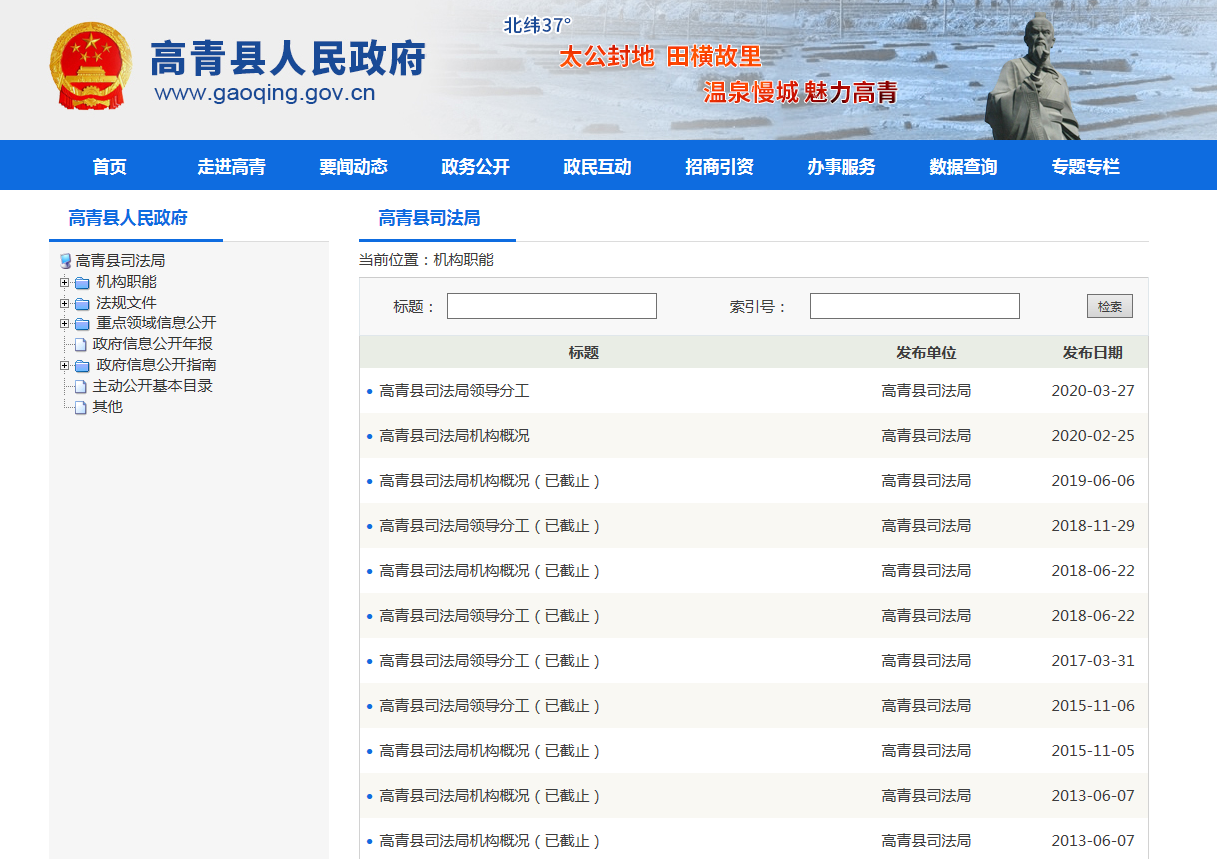 三是拓宽公开渠道。以政府网站公开为主要形式，主动公开机构概况、领导信息、业务工作、法规文件等内容。创新政府信息公开形式，积极拓展政府信息公开的载体，通过政务微信等各类新媒体公开政府信息，畅通受理渠道，完善工作机制，提高工作效率。（二）主动公开政府信息情况人大代表建议和政协委员提案办理结果公开方面：本单位2019年未收到人大代表建议和政协委员提案，因此无法公开办理结果。财政信息公开方面：按照有关规定，主动在县政府网站公开本单位2019年部门预算和2018年部门决算。（三）依申请公开情况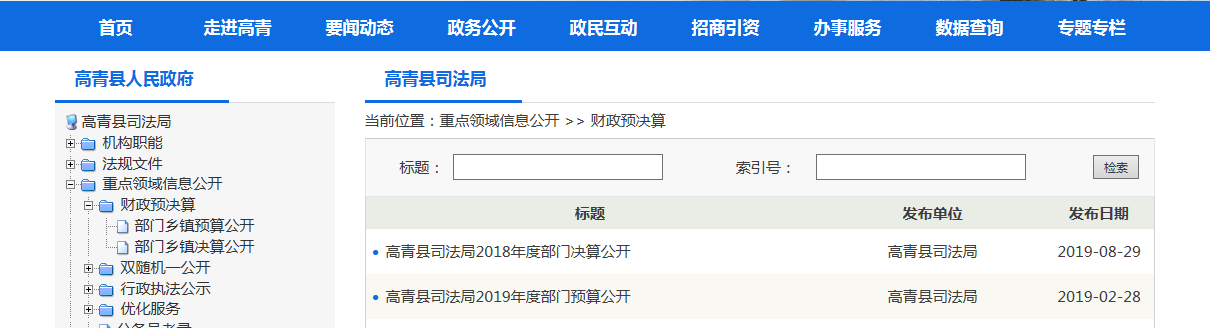 1.收到和处理政府信息公开申请情况2019年度，我局共收到政府信息公开申请0件，结转下年度继续办理0件，上年结转政府信息公开申请0件。2.收费及减免情况本年度，无政府信息公开收费及减免情况。3.政府信息公开行政复议、行政诉讼情况2019年，我局未收到因政府信息公开申请行政复议、提起行政诉讼的情况。（四）政府信息管理情况一是加强政府信息规范管理，及时清理废止、失效的政府信息。二是积极参与县政府举办的政府信息公开培训会，对新修订的《中华人民共和国政府信息公开条例》以及省市政务公开方案进行系统培训，详细了解省、市第三方评估考核指标，进一步提高了政务公开工作业务能力。（五）政府信息公开平台、机构建设和人员情况一是加强平台建设。积极在县政府门户网站进行政务公开，完善政府信息公开目录，加大重点领域信息公开力度，接受社会监督。加大政务微信等新媒体平台的政务公开力度，统筹推进政务新媒体与政府网站的协同联动、融合发展，提升信息发布、解读回应、政民互动、办事服务的整体水平。二是强化机构建设。县司法局办公室作为全局政府信息公开牵头部门，统筹负责全局政府信息公开组织协调、指导推进、监督检查等工作。县司法局办公室作为政府信息公开工作具体科室，1人负责政务公开工作。 （六）监督保障情况2019年，政务公开工作纳入全局绩效考评。对公开工作落实不到位的科室，予以通报批评。二、主动公开政府信息情况三、收到和处理政府信息公开申请情况四、政府信息公开行政复议、行政诉讼情况五、存在的主要问题及改进情况（一）存在问题2019年，我局信息公开工作进展顺利，公开力度加大，但是也还存在着一些问题：一是对政府信息公开工作认识有待进一步增强，主动公开内容还有待进一步充实和完善。二是信息更新还不够及时有力，信息公开的载体和形式还需要进一步丰富。三是公开信息的内容与群众需求还存在一些差距。（二）改进措施2020年，我局将加强以下工作，全力推动全局政府信息公开工作深入开展。一是加强学习和培训。加强对全体干部的政府信息公开工作知识的学习和培训,促进广大干部进一步领会和贯彻落实《中华人民共和国政府信息公开条例》,强化干部职工政府信息公开责任意识，不断提高政府信息公开工作的质量和水平。二是健全工作制度。健全机关政务信息公开有关规定，加强政府信息公开的内部审查、协调发布、监督检查等制度，促进政务公开工作走上制度化、规范化的轨道。三是加大工作力度。及时发布和更新依法应主动公开的政府信息，确保政府信息及时公开，并认真做好答复依申请公开政府信息工作。进一步完善政府信息公开制度，不断建立健全工作机制，维护政府信息公开工作的正常秩序。四是坚持群众需求导向。把群众最关心、最需要了解的事项公开作为政务公开的重点，严格按照《条例》要求公开工作内容，确保完整、及时、准确地向社会公开政府信息。六、其他需要报告的事项无。第二十条第（一）项第二十条第（一）项第二十条第（一）项第二十条第（一）项信息内容本年新制作数量本年新公开数量对外公开总数量规章000规范性文件000第二十条第（五）项第二十条第（五）项第二十条第（五）项第二十条第（五）项信息内容上一年项目数量本年增/减处理决定数量行政许可000其他对外管理服务事项000第二十条第（六）项第二十条第（六）项第二十条第（六）项第二十条第（六）项信息内容上一年项目数量本年增/减处理决定数量行政处罚000行政强制000第二十条第（八）项第二十条第（八）项第二十条第（八）项第二十条第（八）项信息内容上一年项目数量本年增/减本年增/减行政事业性收费000第二十条第（九）项第二十条第（九）项第二十条第（九）项第二十条第（九）项信息内容采购项目数量采购总金额采购总金额政府集中采购3283630.76283630.76（本列数据的勾稽关系为：第一项加第二项之和，等于第三项加第四项之和）（本列数据的勾稽关系为：第一项加第二项之和，等于第三项加第四项之和）（本列数据的勾稽关系为：第一项加第二项之和，等于第三项加第四项之和）申请人情况申请人情况申请人情况申请人情况申请人情况申请人情况申请人情况（本列数据的勾稽关系为：第一项加第二项之和，等于第三项加第四项之和）（本列数据的勾稽关系为：第一项加第二项之和，等于第三项加第四项之和）（本列数据的勾稽关系为：第一项加第二项之和，等于第三项加第四项之和）自然人法人或其他组织法人或其他组织法人或其他组织法人或其他组织法人或其他组织总计（本列数据的勾稽关系为：第一项加第二项之和，等于第三项加第四项之和）（本列数据的勾稽关系为：第一项加第二项之和，等于第三项加第四项之和）（本列数据的勾稽关系为：第一项加第二项之和，等于第三项加第四项之和）自然人商业企业科研机构社会公益组织法律服务机构其他总计一、本年新收政府信息公开申请数量一、本年新收政府信息公开申请数量一、本年新收政府信息公开申请数量0二、上年结转政府信息公开申请数量二、上年结转政府信息公开申请数量二、上年结转政府信息公开申请数量0三、本年度办理结果（一）予以公开（一）予以公开0三、本年度办理结果（二）部分公开（区分处理的，只计这一情形，不计其他情形）（二）部分公开（区分处理的，只计这一情形，不计其他情形）0三、本年度办理结果（三）不予公开1．属于国家秘密0三、本年度办理结果（三）不予公开2．其他法律行政法规禁止公开0三、本年度办理结果（三）不予公开3．危及“三安全一稳定”0三、本年度办理结果（三）不予公开4．保护第三方合法权益0三、本年度办理结果（三）不予公开5．属于三类内部事务信息0三、本年度办理结果（三）不予公开6．属于四类过程性信息0三、本年度办理结果（三）不予公开7．属于行政执法案卷0三、本年度办理结果（三）不予公开8．属于行政查询事项0三、本年度办理结果（四）无法提供1．本机关不掌握相关政府信息0三、本年度办理结果（四）无法提供2．没有现成信息需要另行制作0三、本年度办理结果（四）无法提供3．补正后申请内容仍不明确0三、本年度办理结果（五）不予处理1．信访举报投诉类申请0三、本年度办理结果（五）不予处理2．重复申请0三、本年度办理结果（五）不予处理3．要求提供公开出版物0三、本年度办理结果（五）不予处理4．无正当理由大量反复申请0三、本年度办理结果（五）不予处理5．要求行政机关确认或重新出具已获取信息0（六）其他处理（六）其他处理0（七）总计（七）总计0四、结转下年度继续办理四、结转下年度继续办理四、结转下年度继续办理0行政复议行政复议行政复议行政复议行政复议行政诉讼行政诉讼行政诉讼行政诉讼行政诉讼行政诉讼行政诉讼行政诉讼行政诉讼行政诉讼结果维持结果纠正其他结果尚未审结总计未经复议直接起诉未经复议直接起诉未经复议直接起诉未经复议直接起诉未经复议直接起诉复议后起诉复议后起诉复议后起诉复议后起诉复议后起诉结果维持结果纠正其他结果尚未审结总计结果维持结果纠正其他结果尚未审结总计结果维持结果纠正其他结果尚未审结总计000000000000000